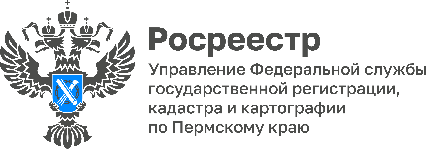 #Арест#БанкротствоРосреестр разъясняет, как снять арест с имущества собственника, если он признан банкротом«Зачастую, до признания гражданина банкротом кредиторы обращаются в суд с ходатайством о наложении обеспечительных мер на его имущество.  Суды выносят определение о наложении ареста либо иные ограничения на распоряжение имуществом должника, - рассказывает начальник отдела регистрации арестов Управления Росреестра по Пермскому краю Инесса Макарова.  - Однако после того, как Арбитражный суд признает гражданина банкротом, снимаются ранее наложенные аресты на имущество должника». Арбитражный суд в течение трех рабочих дней с момента вынесения решения направляет в Росреестр копию решения о признании гражданина банкротом. Специалисты Управления Росреестра по Пермскому краю вносят в Единый государственный реестр недвижимости (ЕГРН) информацию о погашении записи о наложенных арестах. Из этого правила есть исключения. Арест (запрет) не будет снят, если:1. арест наложен в рамках уголовного дела;2. арест наложен в рамках данного дела о банкротстве либо в рамках другого дела о банкротстве;3. обеспечительная мера наложена Федеральной налоговой службой.В этих случаях для урегулирования ситуации банкроту нужно обращаться в те органы, которые наложили арест на имущество.  Арест будет прекращен в ЕГРН только на основании решений о снятии, направленных вышеуказанными органами.Об Управлении Росреестра по Пермскому краюУправление Федеральной службы государственной регистрации, кадастра и картографии (Росреестр) по Пермскому краю осуществляет функции по государственному кадастровому учету и государственной регистрации прав на недвижимое имущество и сделок с ним, государственного мониторинга земель, государственному надзору в области геодезии, картографии и земельному надзору, надзору за деятельностью саморегулируемых организаций кадастровых инженеров и арбитражных управляющих. Руководитель Управления Росреестра по Пермскому краю – Лариса Аржевитина.Контакты для СМИПресс-служба Управления Федеральной службы 
государственной регистрации, кадастра и картографии (Росреестр) по Пермскому краю+7 (342) 205-95-58 (доб. 3214, 3216, 3219)614990, г. Пермь, ул. Ленина, д. 66/2press@r59.rosreestr.ruhttp://rosreestr.gov.ru/ 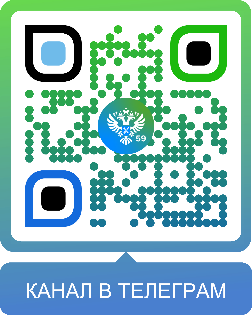 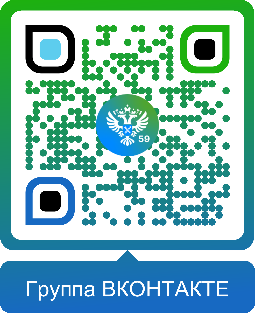 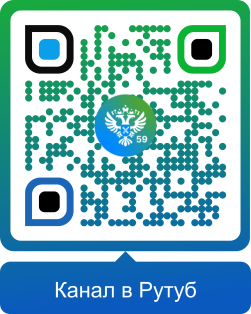 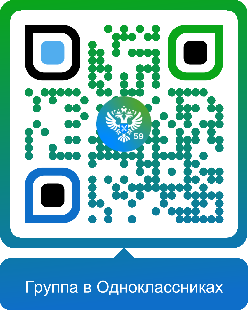 ВКонтакте:https://vk.com/rosreestr_59Телеграм:https://t.me/rosreestr_59Одноклассники:https://ok.ru/rosreestr59Рутуб:https://rutube.ru/channel/30420290